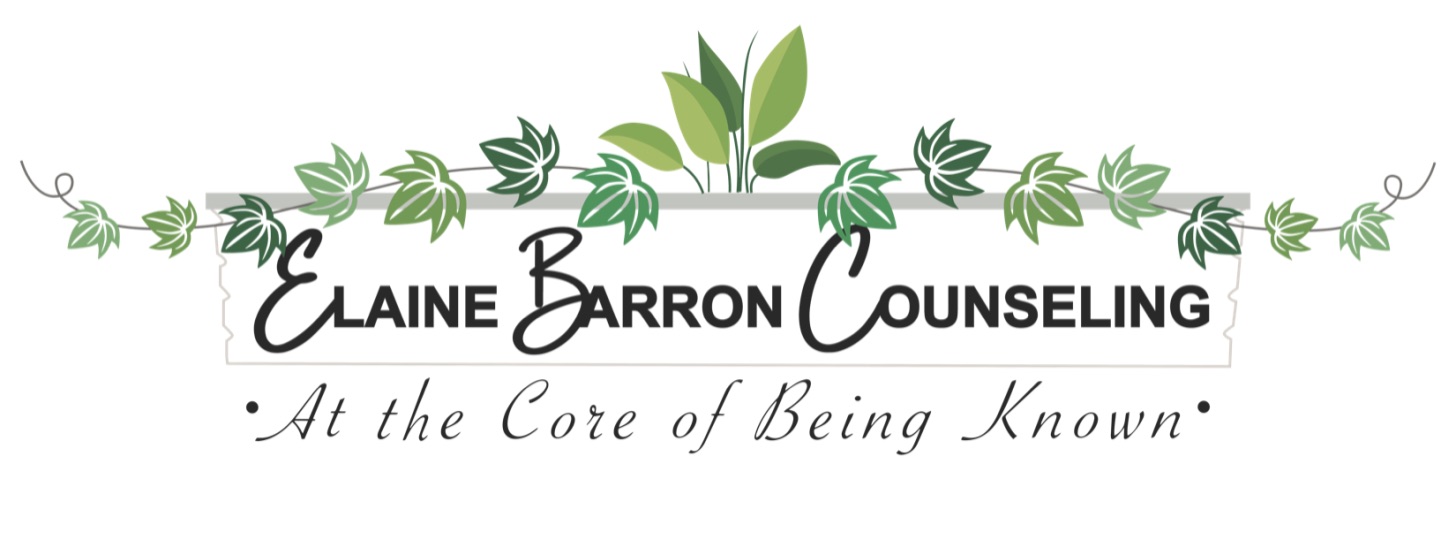 Elaine Barron Counseling                                                678-807-986812700 Century Dr. Suite E		                             elainebarronlcsw@gmail.comAlpharetta, GA 30009PRACTICE POLICIESAPPOINTMENTS AND CANCELLATIONS Please remember to cancel or reschedule 24 hours in advance. You will be responsible for the entire fee if cancellation is less than 24 hours.The standard meeting time for psychotherapy is 50 minutes. It is up to you, however, to determine the length of time of your sessions. Requests to change the 50-minute session needs to be discussed with the therapist in order for time to be scheduled in advance.A $10.00 service charge will be charged for any checks returned for any reason for special handling.Cancellations and re-scheduled session will be subject to a full charge if NOT RECEIVED AT LEAST 24 HOURS IN ADVANCE. This is necessary because a time commitment is made to you and is held exclusively for you. If you are late for a session, you may lose some of that session time.PAYMENT PROCEDURE FOR THOSE WITH IN NETWORK INSURANCEI will collect your co-pay at time of appointment and will electronically file your insurance. From my end, I will do my best to get your claim covered and take whatever the insurance chooses to pay for the balance for your appointment. If your insurance, does not pay, you are required to pay the balance of my usual fee of $100/client hour.TELEPHONE ACCESSIBILITY If you need to contact me between sessions, please leave a message on my voice mail. I am often not immediately available; however, I will attempt to return your call within 24 hours. Please note that Face- to-face sessions are highly preferable to phone sessions. However, in the event that you are out of town, sick or need additional support, phone sessions are available. If a true emergency situation arises, please call 911 or any local emergency room.SOCIAL MEDIA AND TELECOMMUNICATION Due to the importance of your confidentiality and the importance of minimizing dual relationships, I do not accept friend or contact requests from current or former clients on any social networking site (Facebook, LinkedIn, etc). I believe that adding clients as friends or contacts on these sites can compromise your confidentiality and our respective privacy. It may also blur the boundaries of our therapeutic relationship. If you have questions about this, please bring them up when we meet and we can talk more about it.ELECTRONIC COMMUNICATION I cannot ensure the confidentiality of any form of communication through electronic media, including text messages. If you prefer to communicate via email or text messaging for issues regarding scheduling or cancellations, I will do so. While I may try to return messages in a timely manner, I cannot guarantee immediate response and request that you do not use these methods of communication to discuss therapeutic content and/or request assistance for emergencies. MINORS If you are a minor, your parents may be legally entitled to some information about your therapy. I will discuss with you and your parents what information is appropriate for them to receive and which issues are more appropriately kept confidential.TERMINATION Ending relationships can be difficult. Therefore, it is important to have a termination process in order to achieve some closure. The appropriate length of the termination depends on the length and intensity of the treatment. I may terminate treatment after appropriate discussion with you and a termination process if I determine that the psychotherapy is not being effectively used or if you are in default on payment. I will not terminate the therapeutic relationship without first discussing and exploring the reasons and purpose of terminating. If therapy is terminated for any reason or you request another therapist, I will provide you with a list of qualified psychotherapists to treat you. You may also choose someone on your own or from another referral source.Should you fail to schedule an appointment for three consecutive weeks, unless other arrangements have been made in advance, for legal and ethical reasons, I must consider the professional relationship discontinued.________________________________________________________________Client Signature 								DateElaine Barron License CSW06886, #CSW06886, #RN205833 Elaine Barron Counseling 12700 Century Dr. Suite E Alpharetta, GA 30009 (678) 807-9868